Инвестиционная площадка № 67-10-341. Месторасположение:- Смоленская область, Кардымовский район,   д. Березкино, ул. Парковая, д.1;- расстояние до г. Москвы - 382 км;- расстояние до г. Смоленска - 32 км;- расстояние до п. Кардымово - 7 км.2. Характеристика участка:- площадь – 0,48 га;- категория земель – земли населенных пунктов;- форма собственности – муниципальная собственность.3. Подъездные пути:- в 4 км  от автодороги «Москва - Минск» - в 7 км от ж/д станции.4. Инженерные коммуникации:-  газоснабжение – точка подключения 50 м;-  электроснабжение – точка подключения 10 м;  -  водоснабжение – точка подключения 100 м.5. Условия предоставления:- безвозмездное пользование.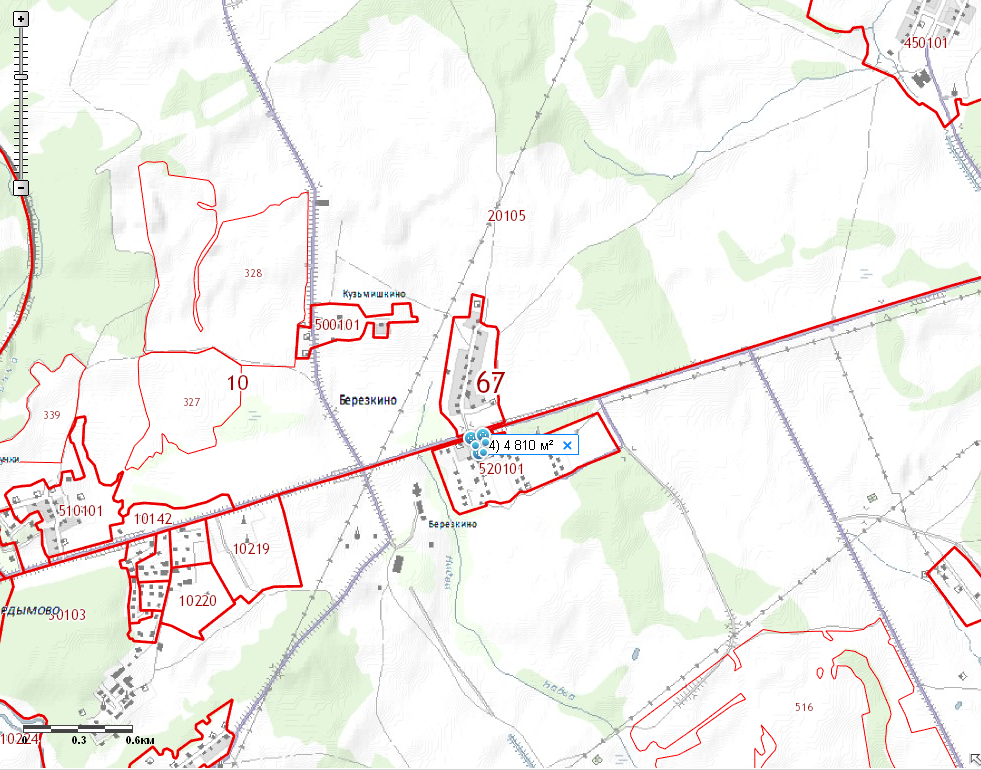 